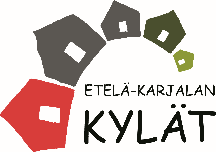 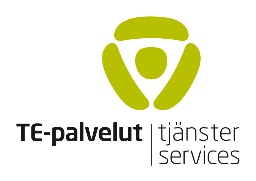 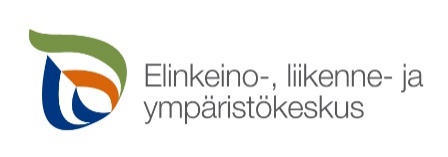 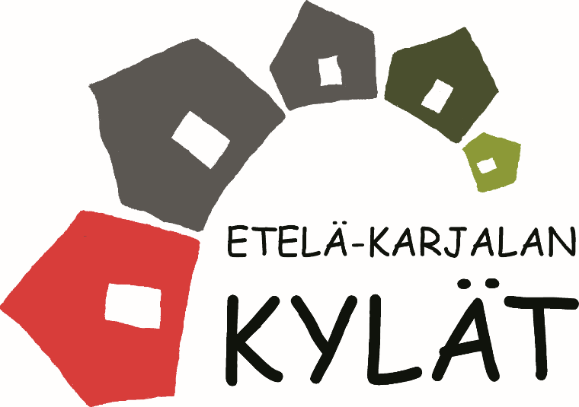 					TIEDOTE 4.6.2015					julkaistavissa hetiMAAKUNTAAN UUSIA KYLÄAVUSTAJIA LISÄÄMaakunnassa on aloittanut toukokuun loppupuolella kolme uutta kyläavustajaa. Kannuskosken kyläyhdistys Luumäellä on palkannut kyläavustajaksi Kyösti Hermusen. Hänet voi tilata työhön arkisin klo 8 – 10 numerosta 0500 159022. Kyläavustajan yhteyshenkilönä toimii Timo Joukanen.Taipalsaaren Kirkonkylän kyläyhdistys on palkannut kyläavustajaksi Heimo Honkosen. Hänet voi tilata työhön arkisin klo 8 – 16 numerosta 041 7499142. Kyläavustajan yhteyshenkilönä toimii Osmo Laine.Mälkiä-Kanavansuun asukasyhdistys on palkannut kyläavustajaksi Pauli Nurhosen. Hänet voi tilata työhön arkisin klo 9 – 14:30 numerosta 040 5547482.Kyläavustajan tehtävänä on auttaa kyläläisiä arjen askareissa sekä tehdä kyläyhdistyksen mm. yhteisiä ja yleisiä tehtäviä.  Kyläavustajan tuntiveloitushinta on 10€ (minimilaskutus 2 tuntia) ja se on kotitalousvähennyskelpoinen.  Kyläavustajan voi myös tilata esimerkiksi hoitamaan kaupassa käynnin, jolloin asiakkaalta veloitetaan tuntilaskutuksen lisäksi kilometrikorvaus ajetusta matkasta (0,44 €/km). Uudenlaista kyläapuaEtelä-Karjalan Kylät ry käynnisti vuonna 2014 uuden palvelumuodon kylille.  Kylät palkkaavat työttömiä kyläläisten avuksi arjen askareisiin kuten talonpitoon, pihatöihin, pieniin kunnostuksiin, asiointiin, atk-tukeen sekä kylän yhteisiin tehtäviin.  Kyläavustaja ei tee luvanvaraisia tai vaarallisia tehtäviä eikä myöskään kilpaile yksityisen yritystoiminnan kanssa.  Pääasiallisesti työtä tehdään asiakkaan omilla välineillä.  Etelä-Karjalan Kylät hoitaa kylän puolesta kaiken paperibyrokratian ja kylälle vain ns. ”työnjohtotehtävät”. Kaikki kylä- ja kaupunginosayhdistykset ovat tervetulleita mukaan Kyläavustaja-toimintaan.Lisätietoja antaa: